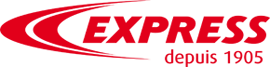 Chalumeau Aéro-Gaz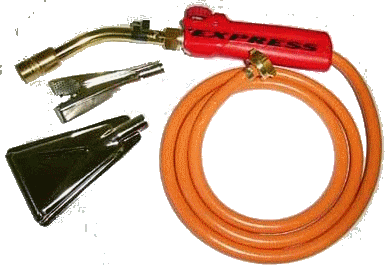 Désherbeur thermiquePistolet de rétraction 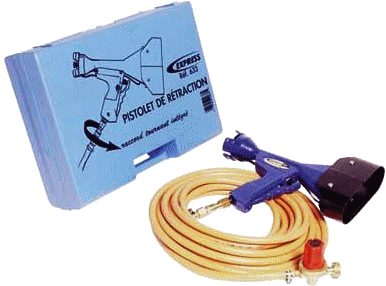 Fer à souder instantané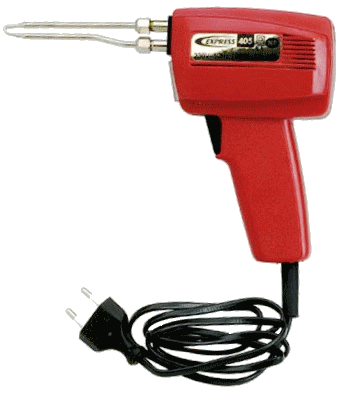 Fer de couvreur autonome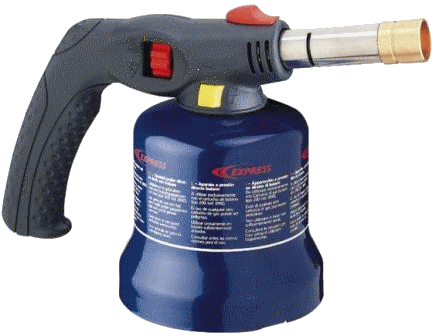 Lampe Primera Piezo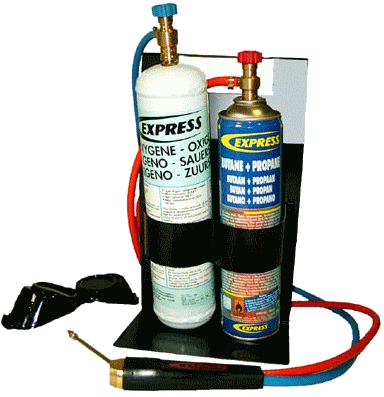 Brûleur propane pour chaudrons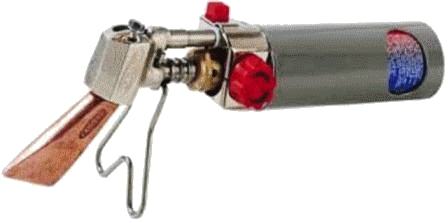 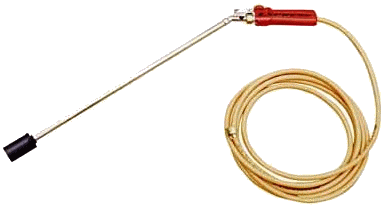 Poste à souder Oxy-KidChalumeau sanitaire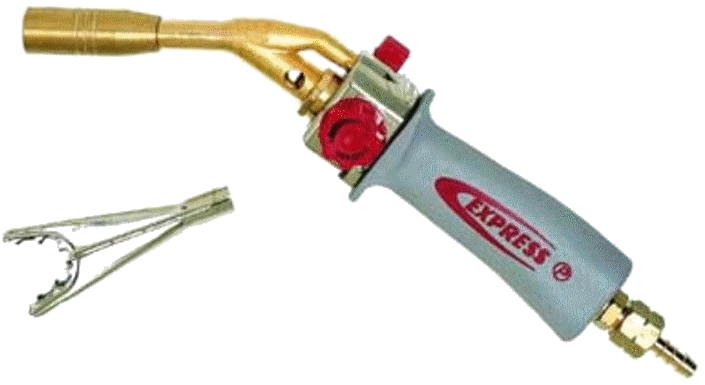 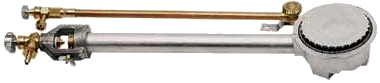 Photos, références et extraits, tirés de la revue Express “Un siècle d’histoire industrielle à Paris“Photos outillage, sur le site de l’entreprise GUILBERT EXPRESS : www.express.frRéalisation, avec l’aimable autorisation de Monsieur Philippe GUILBERT Directeur Général de GUILBERT EXPRESS